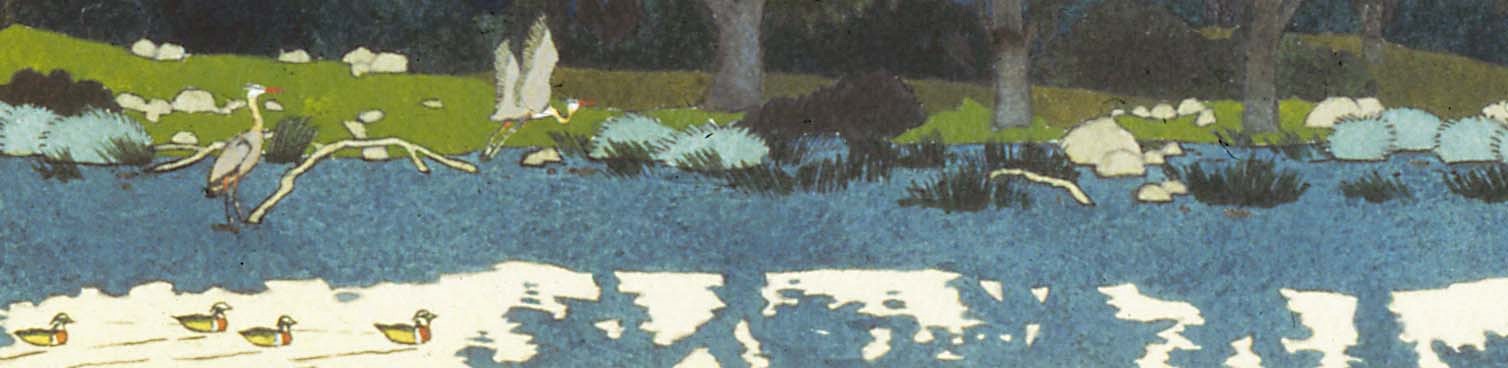 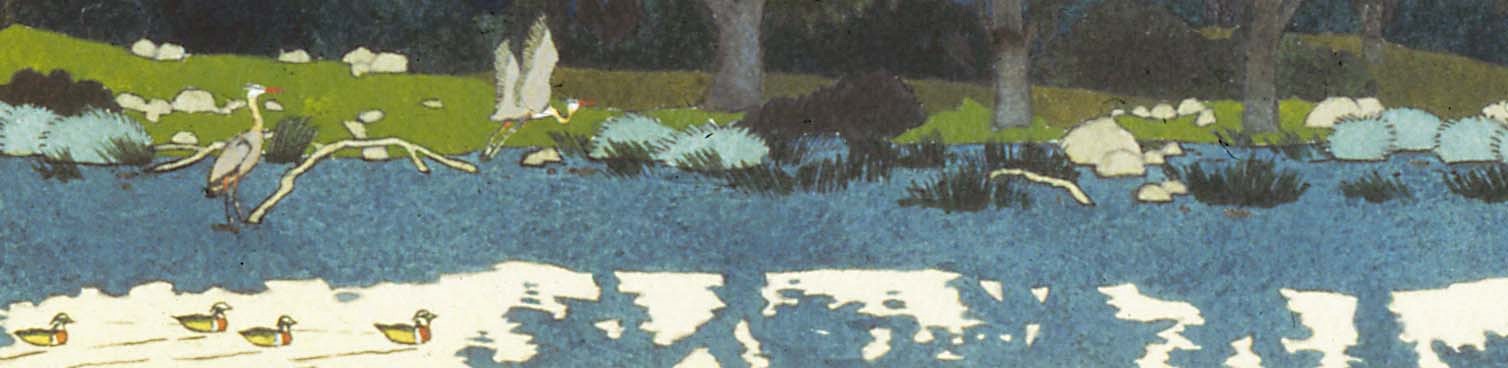 TO: 	     Interested Persons 	FROM:  	Rich Marovich, Streamkeeper (SK)	           DATE:       June 11, 2020	SUBJECT: 	Agenda for Lower Putah Creek Coordinating Committee Discussion Meeting:          Thursday June 11th from 3:30 to 5:00 PM, by Zoom – details next page:  									2020-06.LPCCC AGENDA810 Vaca Valley Parkway, Suite 203, Vacaville, California 95688      Phone:  (530) 902-1794     Fax: (707) 451-6099 http:// www.watershedportals.org/lpccc The Lower Putah Creek Coordinating Committee consists of: Cities of Davis, Fairfield, Suisun City, Vacaville, Vallejo and Winters; Counties of Solano and Yolo; Solano and Yolo Riparian Landowners; Maine Prairie Water District; Solano County Water Agency; Solano Irrigation District; Putah Creek Council and University of California, Davis Nicolle Herr is inviting you to a scheduled Zoom meeting.Join Zoom Meetinghttps://us02web.zoom.us/j/85317971388?pwd=UHJuclMwNmZrQzUzSVZSUGNsUHJGQT09Meeting ID: 853 1797 1388Password: 443834One tap mobile+16699006833,,85317971388#,,1#,443834# US (San Jose) Dial by your location+1 669 900 6833 US (San Jose)Meeting ID: 853 1797 1388Password: 443834Find your local number: https://us02web.zoom.us/u/kcb5Sf1um0If you are having trouble connecting, please contact Nicolle Herr at (707) 301-3316No. Min Item Item Item 1 3:30-3:40Public Comment: Comments welcome on matters pertaining to Putah Creek. Public Comment: Comments welcome on matters pertaining to Putah Creek. Public Comment: Comments welcome on matters pertaining to Putah Creek. 2 3:40-3:45Approval of Minutes:  Minutes of the May meeting will be reviewed. Approval of Minutes:  Minutes of the May meeting will be reviewed. Approval of Minutes:  Minutes of the May meeting will be reviewed. 3 3:45-4:00Planning Subcommittee Report: The LPCCC will report progress toward an annual work plan. Planning Subcommittee Report: The LPCCC will report progress toward an annual work plan. Planning Subcommittee Report: The LPCCC will report progress toward an annual work plan.  4 4:00-4:20  LPCCC will discuss: Greenhouse Operations   4 4:00-4:20  LPCCC will discuss: Riparian Diversions  4 4:00-4:20  LPCCC will discuss: Interagency Communications  54:20-4:30Streamkeeper Report: The Streamkeeper will report on status of projects.    Streamkeeper Report: The Streamkeeper will report on status of projects.    Streamkeeper Report: The Streamkeeper will report on status of projects.    6 4:30-4:45Putah Creek Council Report: Meet Executive Director Kenny Liner. Putah Creek Council Report: Meet Executive Director Kenny Liner. Putah Creek Council Report: Meet Executive Director Kenny Liner. 7 4:45-4:55Member Reports:  LPCCC members will have an opportunity to report. Member Reports:  LPCCC members will have an opportunity to report. Member Reports:  LPCCC members will have an opportunity to report. 84:55-5:00Correspondence: The LPCCC will review any significant correspondence. Correspondence: The LPCCC will review any significant correspondence. Correspondence: The LPCCC will review any significant correspondence. - Next Meeting:  The LPCCC will hold a decision meeting Thursday, July 9th from 3:30 to 5:00 PM via Zoom Next Meeting:  The LPCCC will hold a decision meeting Thursday, July 9th from 3:30 to 5:00 PM via Zoom Next Meeting:  The LPCCC will hold a decision meeting Thursday, July 9th from 3:30 to 5:00 PM via Zoom 